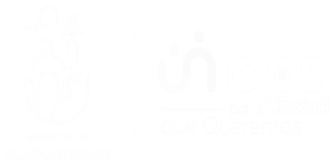 Articulo 8, fracción VI, inciso h); La agenda diaria de eventos, trabajos y/o actividades del sujeto obligado, del mes de AGOSTO  del Regidor Dr. Jose Roberto Garcia CastilloArticulo 8, fracción VI, inciso h); La agenda diaria de eventos, trabajos y/o actividades del sujeto obligado, del mes de AGOSTO  del Regidor Dr. Jose Roberto Garcia CastilloArticulo 8, fracción VI, inciso h); La agenda diaria de eventos, trabajos y/o actividades del sujeto obligado, del mes de AGOSTO  del Regidor Dr. Jose Roberto Garcia CastilloArticulo 8, fracción VI, inciso h); La agenda diaria de eventos, trabajos y/o actividades del sujeto obligado, del mes de AGOSTO  del Regidor Dr. Jose Roberto Garcia CastilloArticulo 8, fracción VI, inciso h); La agenda diaria de eventos, trabajos y/o actividades del sujeto obligado, del mes de AGOSTO  del Regidor Dr. Jose Roberto Garcia CastilloArticulo 8, fracción VI, inciso h); La agenda diaria de eventos, trabajos y/o actividades del sujeto obligado, del mes de AGOSTO  del Regidor Dr. Jose Roberto Garcia CastilloArticulo 8, fracción VI, inciso h); La agenda diaria de eventos, trabajos y/o actividades del sujeto obligado, del mes de AGOSTO  del Regidor Dr. Jose Roberto Garcia CastilloArticulo 8, fracción VI, inciso h); La agenda diaria de eventos, trabajos y/o actividades del sujeto obligado, del mes de AGOSTO  del Regidor Dr. Jose Roberto Garcia CastilloDÍA DÍA HORA ASISTENTESEVENTO, TRABAJO Y/O ACTIVIDADLUGAR Lunes112:00Reg. Dr. José Roberto     García Castillo"Semana Mundial de Lactancia Materna"Cine Foro del Centro Cultural "El Refugio"Miercoles312:00Reg. Dr. José Roberto     García CastilloReunión Coordinador General de Desarrollo Económico y Combate a la DesigualdadFlorida No. 188  zona CentroJueves 409:30Presidente Comisión y Regidores VocalesOctava Sesión Comisión de Derechos Humanos y MigrantesSala de Juntas en RegidoresMartes912:00Presidenta Municipal, Secretario del Ayuntamiento y RegidoresNovena Sesión Ordinaria de la Administración Pública Municipal 2022/2024Salón de SesionesMiercoles1012:00Presidente Comisión y Regidores VocalesOctava Sesión Comisión de Transparencia y AnticorrupciónSalón del plenoMiercoles1013:00Presidenta Comisión y Regidores VocalesSeptima Sesión Comisión Planeación Socioeconómica y Urbana como convocante y la Comisión de Calles y Calzadas como coadyuvante.Salón de SesionesLunes1510:00Reg. Dr. José Roberto     García CastilloExpo UniversidadesEx Planada  Presidencia MuncipalMartes 1611:00Reg. Dr. José Roberto     García CastilloEntrevista con el Lic.  Luis Pantoja MagallónComisaria MunicipalJueves 1811:00Presidente Comisión y Regidores VocalesOctava Sesión de la Comisión Edilicia de Calles y CalzadasSala de Juntas en RegidoresMiercoles 2414:00Presidenta Municipal, Secretario del Ayuntamiento y RegidoresDécima Sesión Ordinaria  Administración Municipal 2022/2024Salón de SesionesJueves 2509:00 a 13:30Reg. Dr. José Roberto     García CastilloPlan Regional de Capacitaciones. Bloque 4Casa MorelosViernes2609:00Presidenta Comisión y Regidores VocalesSesión Comisión  de Salubridad e HigieneSala de Juntas en RegidoresViernes2610:00Presidente Comisión y Regidores VocalesOctava Sesión de la Comisión de Servicios Públicos.Sala de Juntas en RegidoresViernes2612:00Presidente Comisión y Regidores VocalesSesión Comisión de Promoción EconomicaSalón de SesionesViernes2614:00Presidente Comisión y Regidores VocalesSesión Comisión de Tianguis, Mercados y Espacios AbiertosSala de Juntas en Regidores